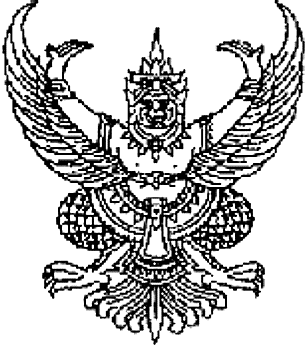 ประกาศองค์การบริหารส่วนตำบลหินดาดเรื่องนโยบายการกำกับดูแลองค์การที่ดี (Organizational Governance)-----------------------------------------เพื่อให้เป็นไปตามเจตนารมณ์ในมาตรา๓/๑แห่งพระราชบัญญัติระเบียบบริหารราชการแผ่นดินพ.ศ. ๒๕๓๔ซึ่งแก้ไขเพิ่มเติมโดยพระราชบัญญัติระเบียบบริหารราชการแผ่นดิน (ฉบับที่๕) พ.ศ. ๒๕๔๕และพระราชกฤษฎีกาว่าด้วยหลักเกณฑ์และวิธีการบริหารกิจการบ้านเมืองที่ดีพ.ศ. ๒๕๔๖อันแสดงความมุ่งมั่นต่อการบริหารราชการตามหลักธรรมาภิบาลและเพื่อให้การบริหารราชการเป็นไปอย่างมีประสิทธิภาพและประสิทธิผลอันจะทาให้ประชาชนเกิดความมั่นใจศรัทธาและไว้วางใจในการบริหารงานภาครัฐองค์การบริหารส่วนตำบลหินดาดจึงประกาศนโยบายการกากับดูแลองค์การที่ดีสาหรับองค์กรและบุคลากรทุกคนพึงยึดถือเป็นแนวทางปฏิบัติควบคู่กับกฎระเบียบข้อบังคับอื่นๆอย่างทั่วถึงดังนี้ข้อที่๑นโยบายด้านรัฐสังคมและสิ่งแวดล้อมนโยบายหลัก๑.ส่งเสริมสนับสนุนด้านสิ่งแวดล้อมสุขภาพและความปลอดภัยต่อชุมชนโดยยึดถือและปฏิบัติในเรื่องความปลอดภัยอาชีวอนามัยและสภาพแวดล้อมที่ดีเพื่อการพัฒนาที่ยั่งยืนและสมดุลแนวทางปฏิบัติ๑.๑กำหนดมาตรการประหยัดพลังงาน๑.๒ให้หน่วยงานของรัฐพัฒนาบุคลากรให้มีความรู้เกี่ยวกับการฟื้นฟูรักษาสิ่งแวดล้อมและความปลอดภัยของชุมชน๑.๓การจัดให้มีส่วนร่วมในการรักษาคุณภาพสิ่งแวดล้อมนโยบายหลัก๒. มุ่งมั่นที่จะเป็นส่วนหนึ่งในการสร้างสรรค์สังคมที่ดีมีความสุขแนวทางปฏิบัติ๒.๑การควบคุมและเพื่อดูแลสุขภาพของประชาชน๒.๒จัดโครงการเพื่อส่งเสริมความเข้มแข็งของสถาบันครอบครัวข้อที่๒นโยบายด้านผู้รับบริการและผู้มีส่วนได้ส่วนนโยบายหลัก๑. ส่งเสริมให้บริการที่มีคุณภาพโดยนาเทคโนโลยีสมัยใหม่มาใช้เพื่อให้บริการมีความสะดวกและรวดเร็วแนวทางปฏิบัติ๑.๑พัฒนาและปรับปรุงระบบข้อมูลการบริการอย่างต่อเนื่องเพื่อให้ผู้รับบริการได้รับความพึงพอใจ๑.๒พัฒนาระบบฐานข้อมูลเพื่อการพัฒนาหน่วยงานเพื่อเป็นประโยชน์ต่อการตัดสินใจของผู้บริหารและประชาชนที่สนในทั่วไป/ นโยบาย…นโยบายหลัก๒. มุ่งมั่นให้บริการด้วยความสุจริตโปร่งใสเพื่อประโยชน์สุขของประชาชนแนวทางปฏิบัติ๒.๑ส่งเสริมการเรียนรู้และการมีส่วนร่วมของประชาชนในกิจการของรัฐและของส่วนรวม๒.๒ปรับทัศนคติหรือค่านิยมของการดาเนินงานของเจ้าหน้าที่ของรัฐและหน่วยงานภาครัฐให้มุ่งสู่ความเชื่อมั่นในหลักประสิทธิภาพประสิทธิผลและความโปร่งใสในการดาเนินงานนโยบายหลัก๓. ให้ความสำคัญกับการรับฟังความคิดเห็นของผู้รับบริการและผู้มีส่วนได้ส่วนเสียแนวทางปฏิบัติ๓.๑จัดช่องทางระบบการรับฟังระบบความคิดเห็นที่หลากหลาย๓.๒พัฒนากระบวนการรับข้อร้องเรียนด้วยระบบอินเทอร์เน็ตผ่านทางเว็บไซต์ของบต. ๓.๓จัดทาแบบสำรวจความต้องการของผู้รับบริการและนามาปรับปรุงงานบริการให้ดีขึ้นข้อที่๓นโยบายด้านองค์การนโยบายหลัก๑. ส่งเสริมและจัดให้มีระบบบริหารความเสี่ยงที่เกี่ยวกับประสิทธิภาพและประสิทธิผลในการปฏิบัติงานความถูกต้องของรายงานและการปฏิบัติตามกฎระเบียบที่เกี่ยวข้องภายใต้การกากับดูแลและควบคุมภายในที่ดีแนวทางปฏิบัติ๑.๑จัดให้มีคณะกรรมการรับผิดชอบในการกำหนดนโยบายหรือแนวทางในการบริหารความเสี่ยงของการบรรลุเป้าหมายตามภารกิจหลักของอบต. ๑.๒กำหนดแนวทางส่งเสริมให้เจ้าหน้าที่ทุกระดับตระหนักถึงความเสี่ยงต่อการดาเนินงานที่ผิดต่อธรรมาภิบาล๑.๓จัดให้มีการอบรมให้มีความรู้เรื่องกฎข้อบังคับของกฎหมายที่เกี่ยวกับคุณธรรมจริยธรรมและธรรมาภิบาล๑.๔กำหนดให้ผู้บริหารและเจ้าหน้าที่เป็นผู้ดูแลความเสี่ยงต่อการดาเนินงานที่ไม่สอดคล้องต่อหลักคุณธรรมจริยธรรมและธรรมาภิบาลนโยบายหลัก๒. สร้างระบบการบริหารผลการปฏิบัติงานเพื่อใช้เป็นเครื่องมือในการบริหารจัดการให้เกิดผลสัมฤทธิ์แก่ข้าราชการทุกระดับโดยผลักดันให้ทุกหน่วยงานมุ่งเน้นการพัฒนาตนเองตลอดเวลาแนวทางปฏิบัติ๒.๑ใช้ดัชนีวัดผลการปฏิบัติงาน (KPI) ที่มีการกำหนดไว้อย่างชัดเจนเป็นเครื่องมือในการวางแผนและครอบคลุมผลการดาเนินงานและมีการรายงานผลการดาเนินการอย่างสม่ำเสมอ๒.๒จัดทาแนวทางส่งเสริมการปฏิบัติตนเป็นแบบอย่างที่ดีตามหลักธรรมาภิบาลเพื่อกระตุ้นส่งเสริมให้เกิดการปฏิบัติในวงกว้าง๒.๓พัฒนาระบบข้อมูลกฎระเบียบที่เกี่ยวกับการปฏิบัติงานภายในองค์การเพื่ออานวยความสะดวกให้เจ้าหน้าที่ทุกคนในการเข้าถึงข้อมูลและรับทราบโดยทั่วกัน/ นโยบาย…นโยบายหลัก๓. วางระบบประชาสัมพันธ์ให้ความสำคัญกับการเผยแพร่ประชาสัมพันธ์ข่าวสารและผลการดาเนินงานของหน่วยงานต่างๆให้ประชาชนได้รับทราบแนวทางปฏิบัติ๓.๑ประชาสัมพันธ์ผลการปฏิบัติงานของอบต. ในรูปแบบต่างๆเช่นสื่อสิ่งพิมพ์และสื่ออิเล็กทรอนิกส์๓.๒เผยแพร่นโยบายกิจกรรมและผลการดาเนินงานของอบต. อย่างสม่ำเสมอข้อที่๔นโยบายด้านผู้ปฏิบัติงานนโยบายหลัก๑. มุ่งเน้นส่งเสริมให้ผู้ปฏิบัติงานมีคุณภาพชีวิตที่ดีแนวทางปฏิบัติ๑.๑จัดทากิจกรรมเพื่อสร้างเสริมสุขภาพแข็งแรงแก่ผู้ปฏิบัติงานนโยบายหลัก๒. สนับสนุนให้มีระบบแลกเปลี่ยนเรียนรู้เพื่อเพิ่มประสบการณ์ในการปฏิบัติงานแนวทางปฏิบัติ๒.๑สร้างวัฒนธรรมองค์กรให้เจ้าหน้าที่ทุกระดับเปิดใจรับฟังข้อมูลป้อนกลับกล้าคิดกล้าแสดงออกและใฝ่รู้อย่างต่อเนื่อง๒.๒จัดให้มีเวทีแลกเปลี่ยนเรียนรู้ประสบการณ์การทำงานที่ดีเพื่อเสริมสร้างให้เป็นองค์กรแห่งการเรียนรู้๒.๓การทำงานร่วมกันเป็นทีมในลักษณะเครือข่าย (Networking) จึงประกาศให้ทราบโดยทั่วกันประกาศณวันที่๕ตุลาคมพ.ศ. ๒๕๕๗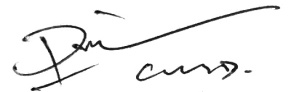 	    (นายประพันธ์  เชาวน์ดี)               นายกองค์การบริหารส่วนตำบลหินดาด